How to check Rx and Tx rateStep 1: Open bowser and enter plc.tendawifi.com in address bar to login the setup page.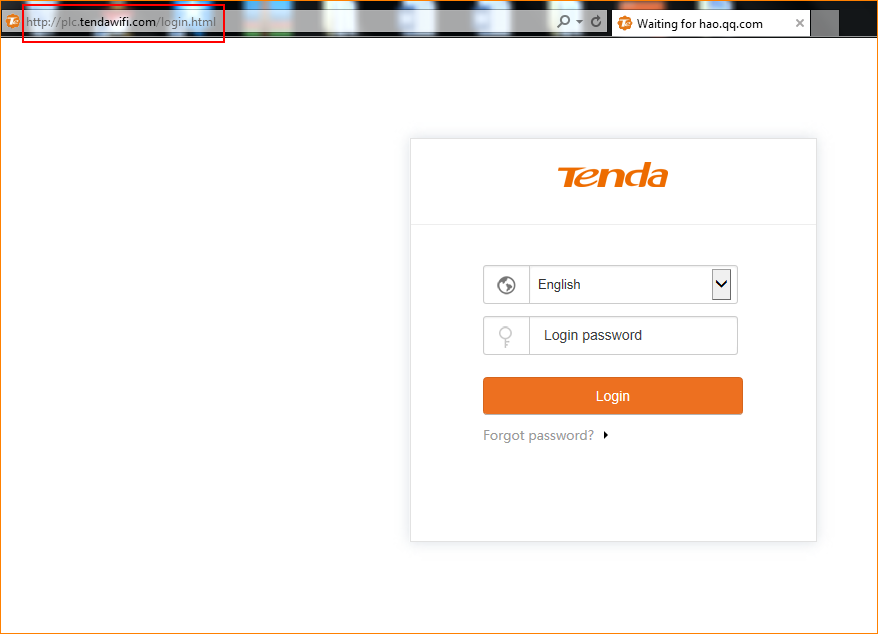 Step 2: Choose powerline list. And pay attention to “PLC Device List”. And you can check Tx Rate and Rx Rate.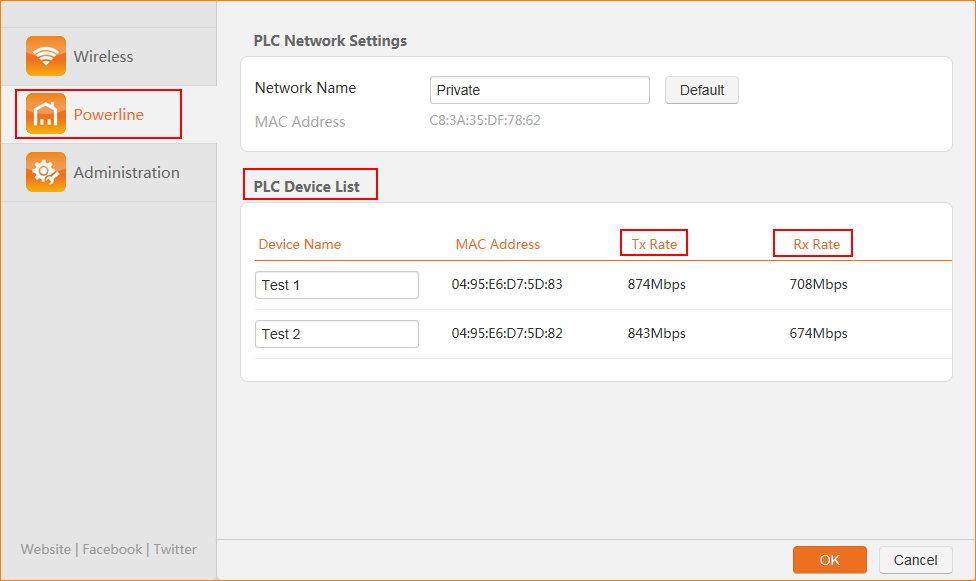 